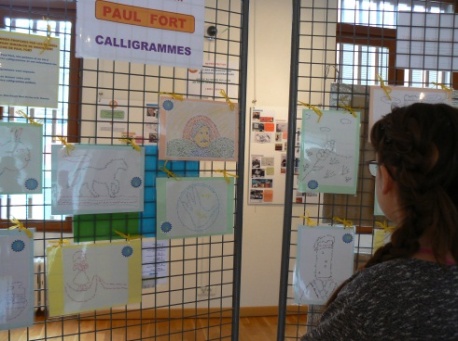 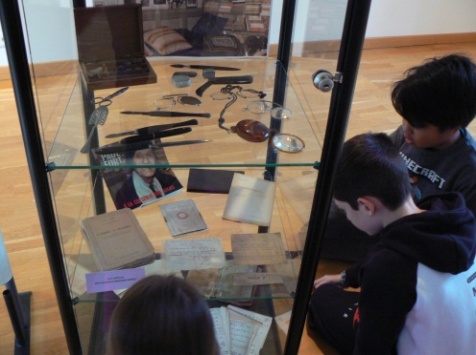 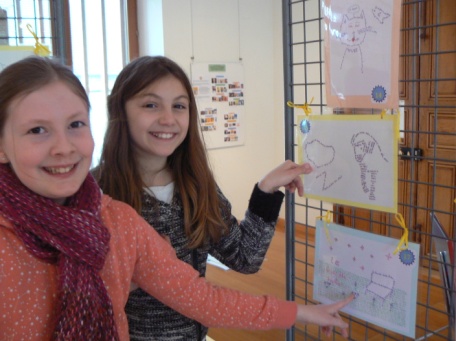 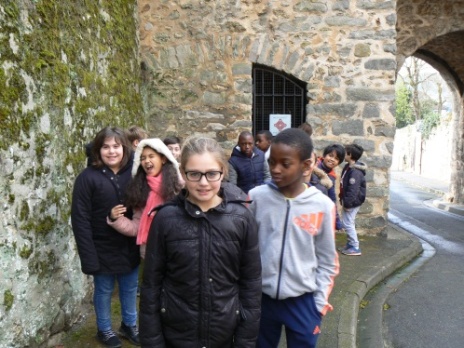 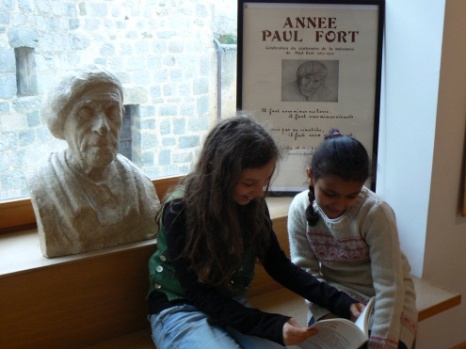 LES CM2  2016 /2017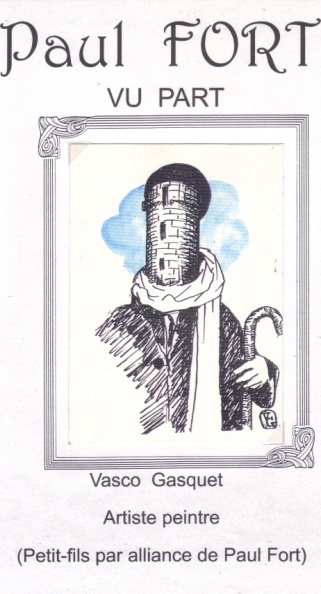 Après un travail de découverte de l’homme, son histoire, ses poèmes, sa présence à Montlhéry, Après la création des calligrammes sur Paul Fort,Après la visite de l’expo Paul Fort à la maison du patrimoine,Après avoir participé au concours « Calligrammes sur Paul Fort »Nous invitons tous les CM2 le JEUDI 18 MAI  2017 à 10H30 sous le préau de l’école pour découvrir les trois élèves gagnants pour le concours du plus beau calligramme.Rendez-vous sur les traces de Paul Fort : 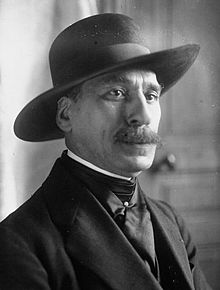 mardi 30 mai : Départ 9 H 30 (école) pour les CM2 de Mme Perrine et M. Chamiot                         Départ à 13 H 30 (école) pour les CM2 de Mme Carabétian et Mme Goupil Présence du photographe de la mairie pour un article dans le Forgeron,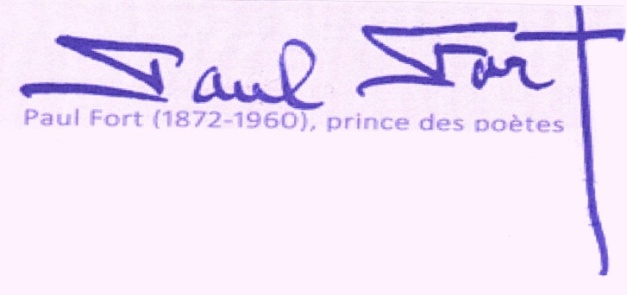 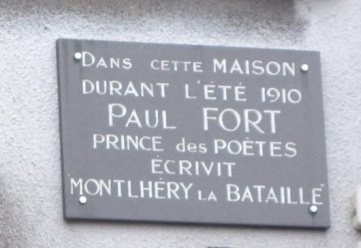 